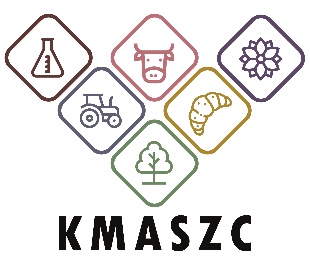 A Közép-magyarországi Agrárszakképzési Centrum iskolája:Fáy András Mezőgazdasági Technikum, Szakképző Iskola és Kollégiumpályázatot hirdet az alábbi állás betöltésére:Gazdasági ügyintézőA munkavégzés helye: 2119 Pécel, Maglódi út 57.Foglalkoztatás jellege: határozott (legfeljebb 2 év)Munkaidő tartama: teljes munkaidőIlletmény és juttatások: megegyezés szerintA munkakörbe tartozó, illetve a vezetői megbízással járó lényeges feladatok: Beérkező szállítói és kimenő számlák kezelése, fizetések teljesítésének nyomon követése, kintlévőség kezeléseIskola, tangazdaság és tanüzem bevételének átvétele, mellékletek ellenőrzése, bevétel rögzítéseAz iskolának elszámolásra kiadott összegek kezelése, kiadása, számlákkal való alátámasztása, elszámolása Számlák, egyéb dokumentumok megküldése a Centrum részéreÉtkezés megrendelése, számlázása, kintlévőség kezeléseBankkártyák és készpénz használathoz kapcsolódó feladatok intézéseSzigorú számadású bizonylatok nyilvántartása, kiadásaBeszerzések adminisztrációja Szerződés kataszter naprakész nyilvántartásaGazdasági adatszolgáltatások elkészítéseKészletek nyilvántartása a könyvelő programbanBeszerzett tárgyi eszközök, készletek számla alapján történő rögzítése Munkaügyi feladatok (felvételek és kilépések adminisztrációja, útiköltség, túlóra, szabadságok, munkaköri leírások) előkészítésePályázati feltételek:szakirányú végzettség (érettségi, közgazdasági szakközépiskola)büntetlen előélet felhasználói szintű MS Office (irodai alkalmazások) magyar állampolgárság védettségi igazolvány bemutatása az oltást igazolólappal együttA pályázat elbírálásánál előnyt jelent:2-3 év szakmai tapasztalat A pályázat részeként benyújtandó dokumentumok, iratok, igazolások:fényképes, részletes életutat bemutató szakmai önéletrajz, az eddigi munkahelyek, munkakörök feltüntetésével, a szakmai munka részletes ismertetésévellényegre törő motivációs levélszakmai végzettséget igazoló dokumentumok másolata nyilatkozat arról, hogy a pályázó hozzájárul személyes adatainak pályázattal összefüggő kezeléséhez alkalmazás esetén: három hónapnál nem régebbi hatósági erkölcsi bizonyítvány A munkakör betölthetőségének időpontja: A munkakör legkorábban 2022. március 7. napjától tölthető be.A pályázat benyújtásának határideje: 2022. február 25. A pályázat elbírálásának határideje: 2022. február 28.A pályázati kiírással kapcsolatosan további információ kérhető: Sebestyén Anikó tagintézmény-vezető
+36/70-412-0764
igazgato@faypecel.huA pályázat benyújtásának módja: - Elektronikus úton a igazgato@faypecel.hu  e-mail címen keresztül, valamint a munkakör megnevezésének feltüntetésével. (Pl.: Tárgy: gazdasági ügyintéző)- Postai úton a 2119 Pécel, Maglódi út 57 címre- Személyesen az iskola titkárságánA pályázat elbírálásának módja, rendje: A pályázati meghallgatásra történő behívás előzetes kiválasztás szerint történik. Az igazgató felterjesztése alapján a centrum kancellárja dönt a felvételről. 		A pályázati kiírást az intézmény további platformokon is közzéteszi.